Coloriage d’AutomneColoriage issu du blog : Flânerie au fil des saisons 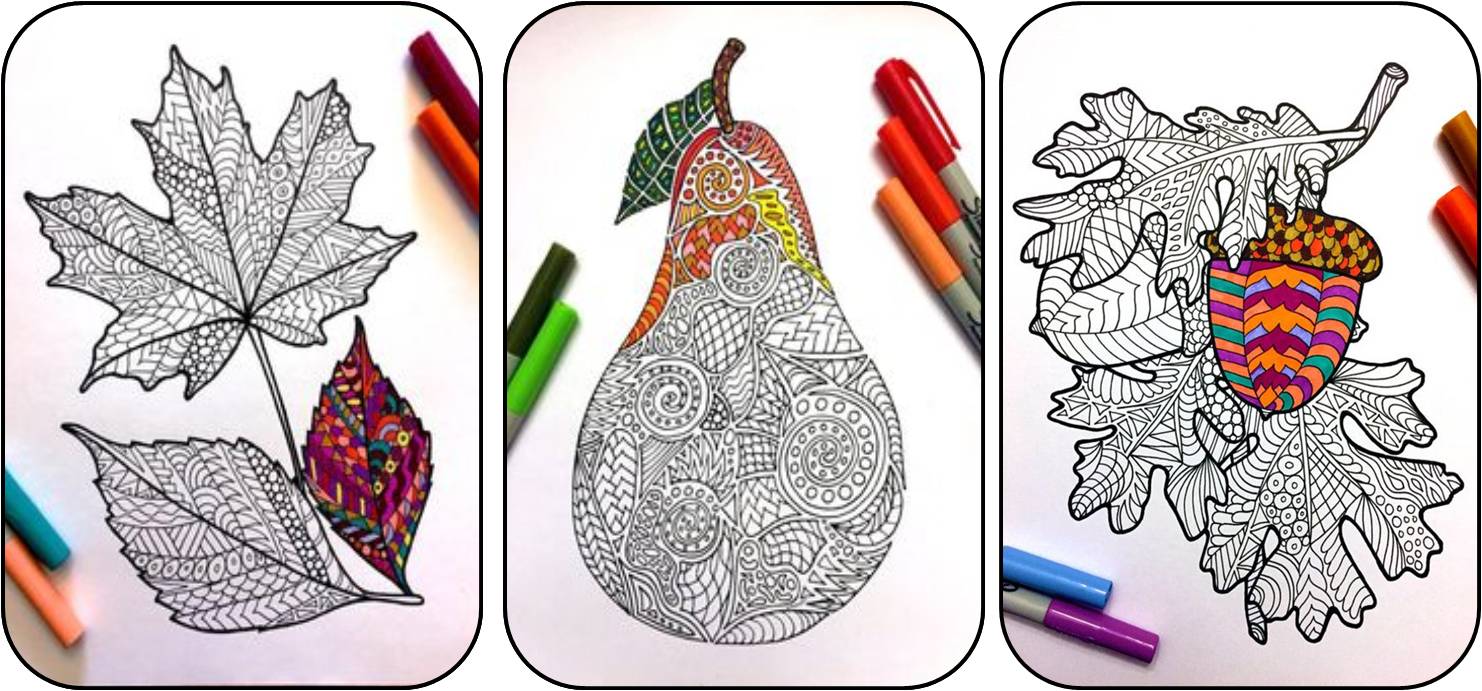 